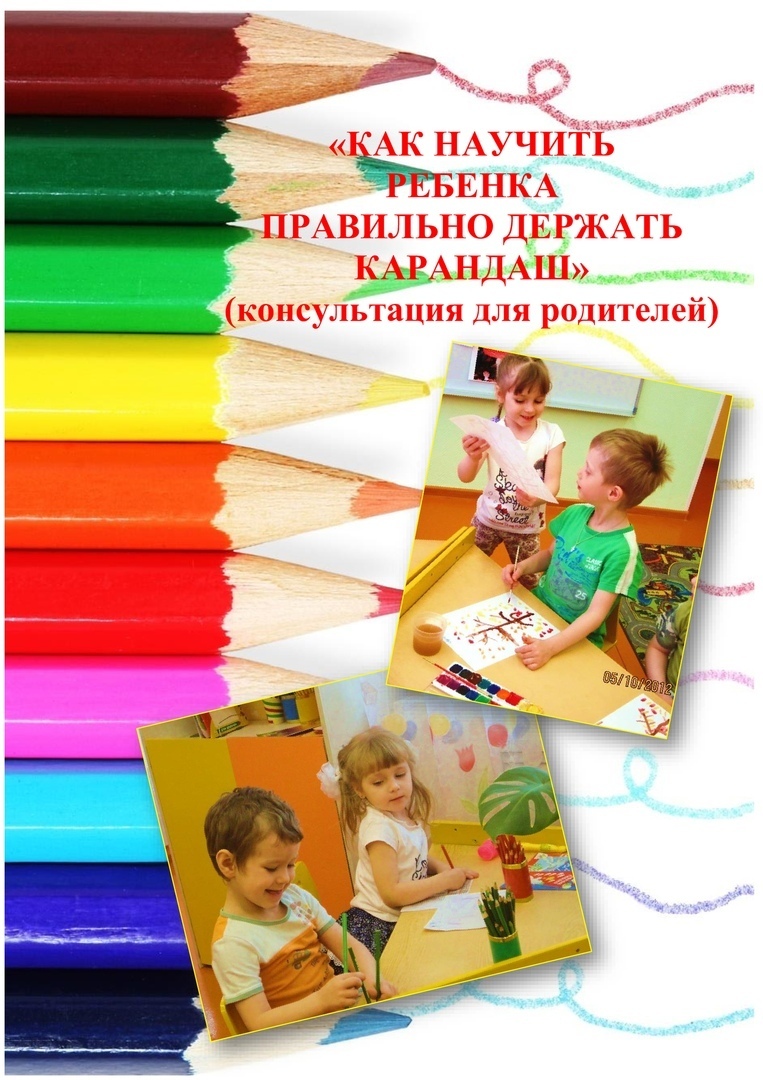 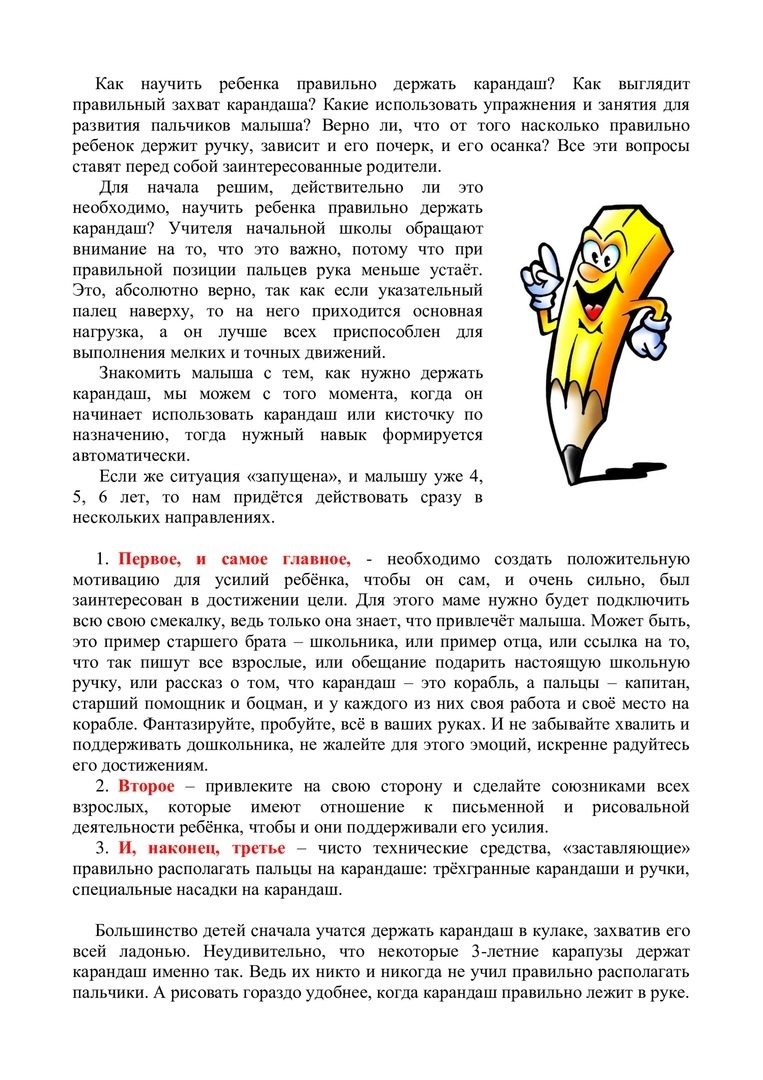 -х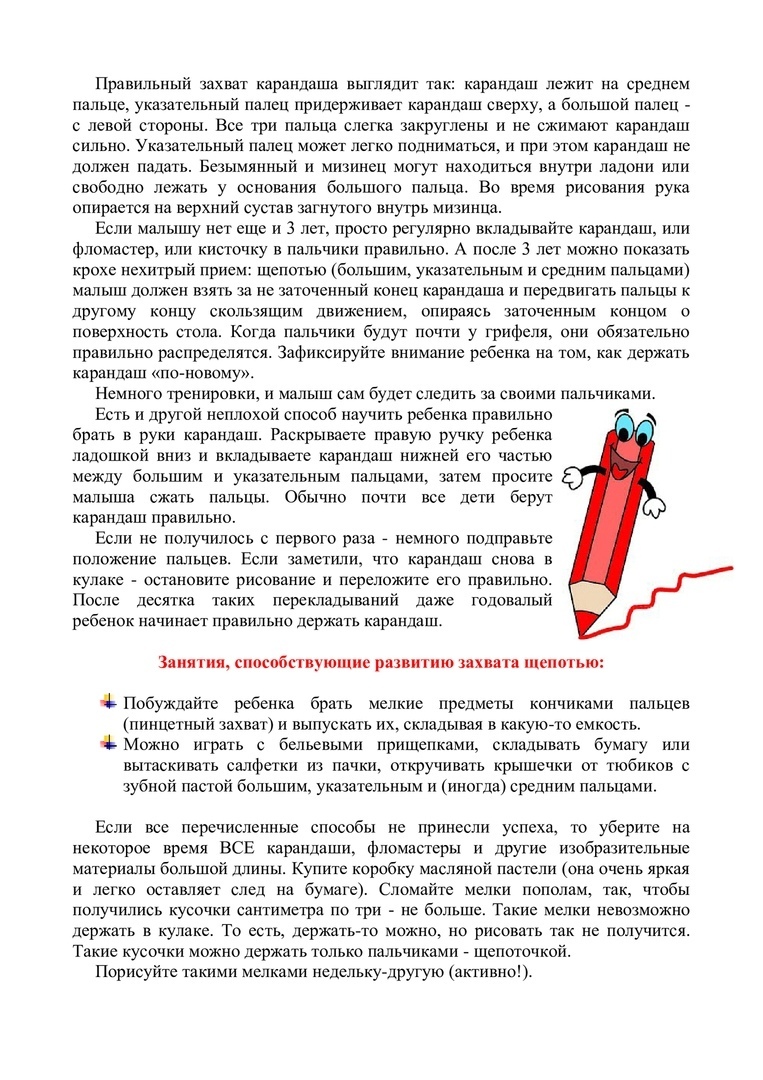 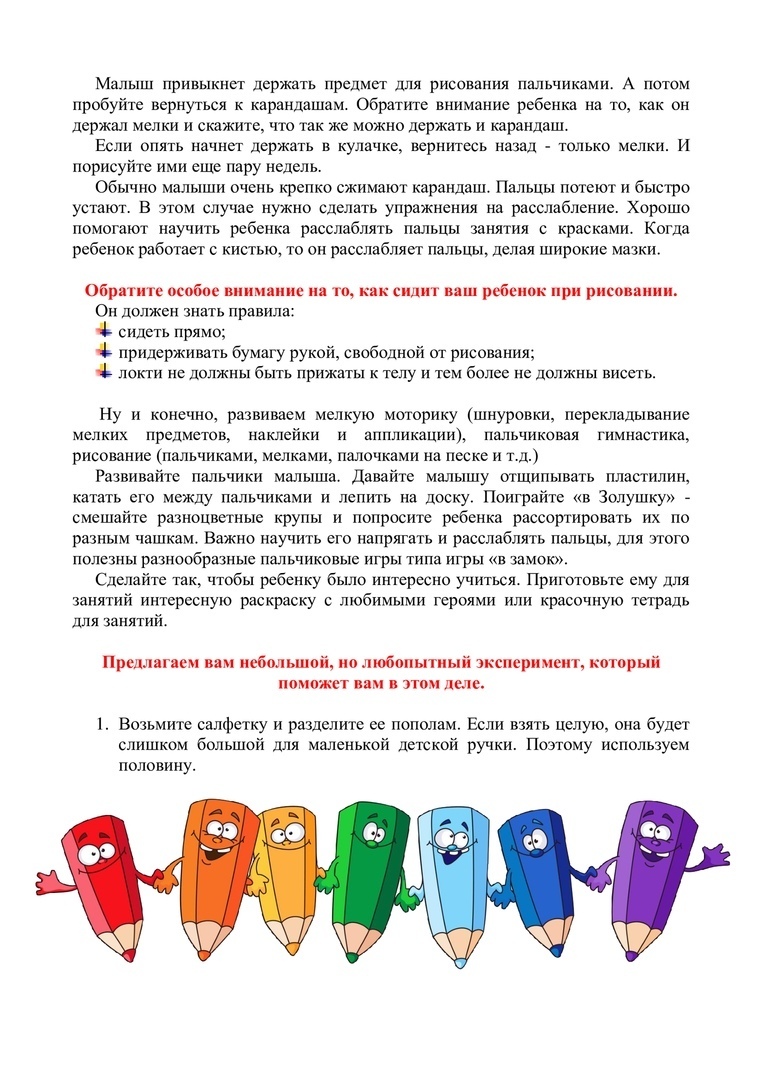 